TAGLIANDO PER IL RILASCIO DELL’ATTESTATO CON  RICONOSCIMENTO CREDITI FORMATIVIda restituire a: Sistemi Formativi Aziendali Srl Via Madonna della Neve, 27c.giavazzi@confindustriabergamo.it – n.maggioni@confindustriabergamo.itfax 035/22.43.21Vi chiediamo di ricevere l’attestato per il riconoscimento dei crediti formativi a seguito della partecipazione al convegno:Rischio Formaldeide. Nuova Linea Guida Regione Lombardia – 2 crediti formativiMartedì 14 dicembre 2016 dalle ore 10 alle ore 12 presso la Sala Giunta di via G. Camozzi 64QUOTA INDIVIDUALE PER AZIENDE NON ASSOCIATE		€ 40,00+IVA QUOTA INDIVIDUALE PER AZIENDE ASSOCIATE		€ 00,00+IVA il sig./la sig.ra *						in qualità di dipendente  con il Ruolo di *Codice Fiscale (del dipendente)*	Data di nascita*Comune e Provincia di nascita**  SONO CAMPI OBBLIGATORI PER IL RILASCIO DELL’ATTESTATOAzienda						Associata		Non AssociataLa fattura dovrà essere intestata a:						DenominazioneCodice Fiscale n.					P.I.VA n.Riferimento n. ordineSede Legale (Indirizzo): 						Città							Cap			Prov.Telefono						Faxe-mail (1)Sede Amministrativa (Indirizzo): 						Città							Cap			Prov.La fattura dovrà essere inviata a:	Sede Legale	Sede Amministrativa	Altro Indirizzo (specificare)Indicare l’indirizzo del Responsabile della formazione/Responsabile Risorse Umane2. ISTRUZIONI DI PAGAMENTO:l’intera quota deve essere pagata in anticipo a mezzo:Assegno di €………….…intestato ad Sistemi Formativi Aziendali srlBonifico di €……………..DEUTSCHE BANK - sede di Bergamo– intestato a Sistemi Formativi Aziendali srl C/C 000000005110- ABI 03104- CAB 11100– CIN I – CODICE IBAN IT27 I031 0411 1000 0000 0005 1103. Informazioni generaliLa quota di emissione dell’attestato indicata si intende per partecipante e non per azienda.Il versamento deve essere effettuato contestualmente all’iscrizione mediante assegno circolare o bancario intestato alla Sistemi Formativi Aziendali srl, o bonifico bancario presso  DEUTSCHE BANK - sede di Bergamo– intestato a Sistemi Formativi Aziendali srl C/C 000000005110- ABI 03104- CAB 11100– CIN I – CODICE IBAN IT27 I031 0411 1000 0000 0005 110Seguirà regolare fattura quietanzata.4. Informativa e consenso al trattamento dei dati personali ai sensi dell’art.13 – D.Lgs 196/03Il trattamento è gestito sia con mezzi informatici che cartacei con lo scopo di consentire il regolare svolgimento del rapporto contrattuale; per assolvere gli obblighi di natura contabile, civilistica e fiscale; per effettuare operazioni connesse alla formazione e all’organizzazione interna (registrazione partecipanti, accoglienza e assistenza, orientamento didattico, rilascio attestato); per favorire tempestive segnalazioni inerenti al servizio e alle iniziative di formazione. Si precisa che il conferimento dei dati ha natura facoltativa, ma il  mancato conferimento degli stessi comporta l’impossibilità dell’esecuzione del contratto. Gli interessati potranno esercitare in qualsiasi momento i diritti di cui all’art.7 D.Lgs 196/03. Dei dati forniti potrà venire a conoscenza il responsabile e i dipendenti della Sistemi Formativi Aziendali srl in qualità di incaricati. Il titolare del trattamento è Sistemi Formativi Aziendali srl via Madonna della Neve, 27 - Bergamo. Responsabile del trattamento è l’Amministratore Delegato, domiciliato presso la citata Sistemi Formativi Aziendali srl cui si potrà fare riferimento per l’esercizio dei diritti di cui all’art. 7 sopra menzionato. Il consenso potrà essere rilasciato in tutto o in parte.5. Consenso al trattamento dei dati personaliNei limiti dell’informativa fornita, con la sottoscrizione della presente l’Azienda e il/i partecipante/i esplicitamente autorizzano la Sistemi Formativi Aziendali srl al trattamento dei dati, anche sensibili, forniti per l’espletamento delle formalità indicate nell’informativa di cui sopra. Timbro e firma del legale rappresentanteFirma del partecipante6. Ai sensi dell’art.7) D.Lgs.196/03:1 - L’interessato ha diritto di ottenere la conferma dell’esistenza o meno di dati personali che lo riguardano, anche se non ancora registrati, e la loro comunicazione in forma intelligibile.2 -  L’interessato ha diritto di ottenere l’indicazione:dell’origine dei dati personali; delle finalità e modalità del trattamento; della logica applicata in caso di trattamento effettuato con l’ausilio di strumenti elettronici; degli estremi identificativi del titolare, dei responsabili e del rappresentante designato ai sensi dell’articolo 5, comma 2; dei soggetti o delle categorie di soggetti ai quali i dati personali possono essere comunicati o che possono venirne a conoscenza in qualità di rappresentante designato nel territorio dello Stato, di responsabili o incaricati.3 - L’interessato ha diritto di ottenere: l’aggiornamento, la rettificazione ovvero, quando vi ha interesse, l’integrazione dei dati; la cancellazione, la trasformazione in forma anonima o il blocco dei dati trattati in violazione di legge compresi quelli di cui non è necessaria la conservazione in relazione agli scopi per i quali i dati sono stati raccolti o successivamente trattati; l’attestazione che le operazioni di cui alle lettere a) e b) sono state  portate a conoscenza, anche per quanto riguarda il loro contenuto, di coloro ai quali i dati sono stati comunicati o diffusi, eccettuato il caso il cui tale adempimento si rileva impossibile o comporta un impiego di mezzi manifestamente sproporzionato rispetto al diritto tutelato.4 - L’interessato ha diritto di opporsi in tutto o in parte: per motivi legittimi al trattamento dei dati personali che lo riguardano, ancorché pertinenti allo scopo della raccolta; al trattamento di dati personali che lo riguardano ai fini di invio di materiale pubblicitario o di vendita diretta o per il compimento di ricerche di mercato o di comunicazione commerciale.MODULO DI AUTORIZZAZIONE ALL’ INVIO DELLE FATTURETRAMITE IL SERVIZIO DI POSTA ELETTRONICAGentile Cliente, la vigente normativa in tema di fatturazione elettronica e documentazione informatica consente agli operatori economici la possibilità di inviare la documenti fiscali mediante semplice posta elettronica (e-mail), in aggiunta al tradizionale servizio postale. Tale sistema consente di ricevere tale documentazione in tempi molto brevi e senza i frequenti rischi di smarrimento o di ritardo. La nostra società sta offrendo ai propri clienti la possibilità di ricevere, senza alcun onere, direttamente nella casella di posta elettronica (in formato PDF) ed in sostituzione della spedizione cartacea tutte le fatture che saranno emesse dalla SISTEMI FORMATIVI AZIENDALI SRL nei confronti della propria clientela. Sebbene effettuato attraverso un mezzo elettronico, tale invio non attribuisce tuttavia alla fattura (inviata in allegato ad un messaggio di posta elettronica) il carattere di “fattura elettronica”: ciò in quanto tale semplice sistema non prevede le specifiche tecniche richieste dalla normativa vigente affinché si abbia una vera e propria fattura elettronica (Circolare dell’ Agenzia delle Entrate n. 45/E del 19 ottobre 2005). Pertanto, l’invio della fattura (pur se creata con uno strumento informatico) attraverso la posta elettronica semplice obbliga colui che la riceve a materializzare il documento informatico su un supporto cartaceo, che costituisce l’originale della fattura medesima. La fattura da noi inviata tramite e-mail andrà, pertanto, stampata e conservata a cura del soggetto ricevente come fattura cartacea. Per fruire degli innegabili vantaggi di ricevere le nostre prossime fatture direttamente tramite posta elettronica ed optare così per tale modalità di invio, sussiste la necessità di un Vostro consenso esplicito in tale direzione. Al riguardo sarà necessario compilare la presente autorizzazione nella parte sottostante. Certi che tale opportunità sia gradita ed in attesa di un Vostro riscontro, porgiamo distinti saluti. La Società ……………………………………………………………………………………………… con sede legale in ……………………………………………………………….. provincia …………. c.a.p.…………in Via ………………………………………………………………………………… partita I.V.A. …………………….………… codice fiscale ……………………………..……………. AUTORIZZA la società SISTEMI FORMATIVI AZIENDALI SRL ad inviare, a tempo indeterminato, le fatture che saranno da quest’ultima emesse nei confronti della scrivente a mezzo posta elettronica, in sostituzione dell’invio della documentazione cartacea. A tale riguardo, l’indirizzo e-mail al quale si chiede di inviare le previste fatture è il seguente : ………………………………………………………………………………………………………..… La revoca o la modifica della presente autorizzazione potrà essere effettuata da una qualunque di entrambe le parti all’altra con apposita comunicazione che osservi le medesime formalità previste per la presentelì………….………….. (Località) (Data) ………………………………………………… Timbro e firma del Titolare/Legale Rappresentante della società che autorizzaN.B. Il seguente modulo di autorizzazione è valido anche per tutte le successive  iscrizioni salvo variazione indirizzo mailSistemi Formativi Aziendali S.r.l.Via Madonna della Neve, 27 - 24121 Bergamo - tel. 035.224168 - fax. 035.224321  P.I. e C.F. 02889200164  www.confindustriabergamo.it/sfa- s.formativi@confindustriabergamo.it  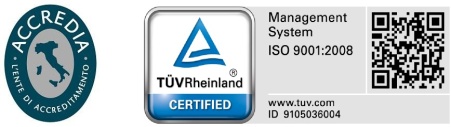 